Aanvraagformulier (E) subsidie VERZAMELREISDit formulier is bedoeld voor aanvragen t.b.v. verzamelreis, daarnaast kent de UES ook subsidies voor entomologisch onderzoek, een studiereis, een publicatie of congresbezoek. Voor dergelijke aanvragen zijn aparte formulieren beschikbaar (zie www.ue-stichting.nl). Lees eerst zorgvuldig de Algemene en Specifieke Richtlijnen voor subsidieaanvragen alvorens dit formulier in te vullen. Subsidieaanvragen die niet aan de richtlijnen voldoen of die geen gebruik maken van het officiële aanvraagformulier zullen niet in behandeling worden genomen.De subsidieaanvrage (op een ingevuld aanvraagformulier) wordt digitaal (als Word- of –bij voorkeur– als PDF-document) gestuurd naar het secretariaat van de stichting:De heer Jaap van der BijlNassauplein 9, 2011 PG Haarlem Tel +31 6 1901 2190 E-mail uestichting@gmail.comSubsidieaanvragen kunnen ieder moment van het jaar worden ingestuurd, maar bij voorkeur kort voor één van de sluitingsdatums, 15 april en 15 november, voor behandeling in de mei- resp. decembervergadering. Aanvragen ingediend ná de sluitingsdatum kunnen, zullen indien nog van toepassing, op een volgende vergadering worden behandeld.Persoonlijke gegevensVerzamelreisE.1. TITEL E.2. Korte omschrijvingE.3. Vertrekdatum van de reis:E.4. Einddatum van de reis:E.5. CONTEXT van het projectE.6. DOEL, METHODE EN RESULTATENE.7. Wetenschappelijke betekenis voor de Nederlandse entomologieE.8. CONTACTPERSONENVerzameld entomologisch materiaalE.9. WAAR WORDT HET VERZAMELD MATERIAAL BESTUDEERD?E.10. OPENBARE COLLECTIE (MUSEUM) WAARAAN HET MATERIAAL T.Z.T. WORDT OVERGEDRAGENE.11. CONTACTPERSOON MET WIE DE OVERDRACHT VAN HET VERZAMELD ENTOMOLOGISCH MATERIAAL AAN EEN MUSEUM IS BESPROKENE.12. WANNEER ZAL HET VERZAMELD MATERIAAL WORDEN OVERGEDRAGENBegrotingGeef een gespecificeerd overzicht van de uitgaven in euro’s door onderstaande tabel in te vullen. Indien nodig kunnen meerdere kostenposten worden toegevoegd. In de velden van de kolom “details” die niet van toepassing zijn wordt “nvt” ingevuld.Alle inkomsten van het totale project moeten (voor zover van toepassing) worden vermeld.KOSTENEventuele ANDERE BIJDRAGEN EN OPBRENGSTENRelevante documentatie dient te worden bijgevoegd.AANGEVRAAGD BEDRAG ALS UES-SUBSIDIEDATUM VAN AANVRAAG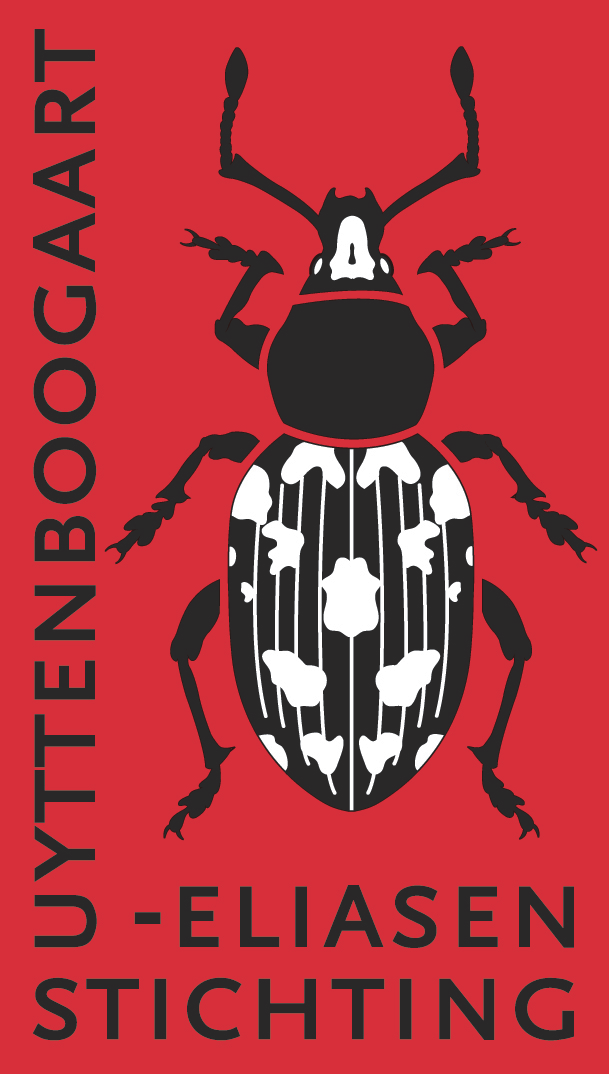 Uyttenboogaart-Eliasen stichtingOndersteuning van Entomologisch Onderzoekin Nederlandwww.ue-stichting.nlAchternaam: Voornaam: Geboortedatum: Werkkring en positie, studie, gepensioneerd: Adres: Postcode en plaats:Telefoon: E-mail: Bankrekening (IBAN):Titel van het project (verzamelreis) waarvoor subsidie wordt gevraagd.Omschrijf het project (verzamelreis) waarvoor een subsidie wordt gevraagd (max 150 woorden):Omschrijf de wetenschappelijke achtergrond van het project. (max 150 woorden)Geef een duidelijke beschrijving van het doel en de manier waarop getracht wordt dit doel te behalen. Welke resultaten worden verwacht? (max. 150 woorden)Wat is de betekenis van het project voor de entomologie in Nederland? (max. 50 woorden)Wie zijn de contactpersonen m.b.t. dit project? KostenpostDetailsBedragReiskosten internationaal(type vervoer)Reiskosten lokaal(type vervoer)Logies (aantal dagen en type logies)Verblijfskosten(aantal dagen)MaterialenAndere kostenTotale kosten van het projectBijdrage van:DetailsBedragAanvragerWerkgever of onderwijs-instelling(naam en adres)Andere ondersteuning(naam en adres)...Totaal bijdragen + opbrengsten